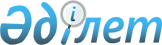 О внесении изменений и дополнений в некоторые законодательные акты Республики Казахстан по вопросам усиления борьбы с рейдерством, защиты предпринимательской деятельности от незаконного вмешательства государственных органов и должностных лиц и усиления мер, препятствующих нелегальному обороту драгоценных металловЗакон Республики Казахстан от 2 июля 2021 года № 62-VII ЗРК
      Статья 1. Внести изменения и дополнения в следующие законодательные акты Республики Казахстан:
      1. В Уголовный кодекс Республики Казахстан от 3 июля 2014 года:
      1) оглавление исключить;
      2) в статье 3:
      пункт 2) после цифр "202" дополнить словами "и 269-1";
      в пункте 3):
      слова "и 192" заменить словами ", 192 и 295-1";
      слова "245 – сумма не поступивших платежей в бюджет, превышающая семьдесят пять тысяч месячных расчетных показателей;" заменить словами "245 – сумма не поступивших платежей в бюджет, превышающая семьдесят пять тысяч месячных расчетных показателей за проверенный период, при условии, что сумма налогов и других обязательных платежей в бюджет, начисленных по результатам налоговой проверки за один календарный год из проверяемого периода, превышает десять процентов от суммы всех налогов и других обязательных платежей в бюджет, исчисленных налогоплательщиком за этот календарный год;";
      в пункте 38):
      слова "204 и 425" заменить словами "204, 269-1, 295-1 и 425";
      слова "245 – сумма не поступивших платежей в бюджет, превышающая пятьдесят тысяч месячных расчетных показателей;" заменить словами "245 – сумма не поступивших платежей в бюджет, превышающая пятьдесят тысяч месячных расчетных показателей за проверенный период, при условии, что сумма налогов и других обязательных платежей в бюджет, начисленных по результатам налоговой проверки за один календарный год из проверяемого периода, превышает десять процентов от суммы всех налогов и других обязательных платежей в бюджет, исчисленных налогоплательщиком за этот календарный год;";
      3) в статье 249: 
      в части первой: 
      в абзаце первом: 
      слова "в результате" заменить словом "путем";
      слова "умышленное создание препятствий при реализации права преимущественной покупки ценных бумаг либо иные незаконные способы, повлекшие" заменить словами "умышленного создания препятствий при реализации права преимущественной покупки ценных бумаг либо путем иного ущемления прав и законных интересов акционера, участника юридического лица при принятии решений общим собранием акционеров, участников или умышленного создания препятствий управлению юридическим лицом либо исполнению решения общего собрания или осуществлению функций исполнительного органа путем удержания учредительных или иных правоустанавливающих документов, печатей юридического лица, повлекшее";
      в абзаце втором слово "наказываются" заменить словом "наказывается"; 
      дополнить частью 1-1 следующего содержания:
      "1-1. Незаконное приобретение права собственности на долю участия в юридическом лице, а равно имущества или ценных бумаг юридического лица или установление контроля над юридическим лицом путем принуждения собственника к отчуждению юридического лица, доли участия в нем, ценных бумаг и иного имущества в результате организации или инициирования в отношении этого юридического лица проверок, принятия ограничительных, запретительных и иных мер правоохранительными, контролирующими или иными уполномоченными органами или организациями либо в судебном порядке, повлекшее причинение существенного вреда правам или охраняемым законом интересам граждан или организаций либо охраняемым законом интересам общества или государства, –
      наказывается ограничением свободы на срок до семи лет либо лишением свободы на тот же срок, с конфискацией имущества, с лишением права занимать определенные должности или заниматься определенной деятельностью на срок до пяти лет.";
      в части второй:
      абзац первый изложить в следующей редакции:
      "2. Деяния, предусмотренные частями первой, 1-1 настоящей статьи, совершенные:";
      в абзаце втором:
      слова "от трех до семи" заменить словами "от пяти до восьми";
      слова "до пяти" заменить словами "до восьми";
      в части третьей:
      абзац первый после слов "частями первой" дополнить цифрами ", 1-1";
      в абзаце втором:
      слова "от семи до десяти" заменить словами "от восьми до двенадцати";
      после слов "с конфискацией имущества" дополнить словами ", с лишением права занимать определенные должности или заниматься определенной деятельностью на срок до десяти лет";
      4) главу 10 дополнить статьями 269-1 и 295-1 следующего содержания:
      "Статья 269-1. Незаконное проникновение на охраняемый объект 
      1. Незаконное проникновение на объект, охраняемый в соответствии с законодательством Республики Казахстан правоохранительными или специальными государственными органами, органами и подразделениями Министерства обороны Республики Казахстан, Вооруженными Силами, другими войсками и воинскими формированиями Республики Казахстан, а также на опасный производственный объект, охраняемый частной охранной организацией, причинившее значительный ущерб либо существенный вред правам или охраняемым законом интересам граждан или организаций либо охраняемым законом интересам общества или государства, –
      наказывается штрафом в размере до двухсот месячных расчетных показателей либо исправительными работами в том же размере, либо привлечением к общественным работам на срок до двухсот часов, либо арестом на срок до пятидесяти суток.
      2. То же деяние, совершенное: 
      1) с причинением крупного ущерба;
      2) с применением насилия либо с угрозой его применения;
      3) с применением оружия или предметов, используемых в качестве оружия, взрывчатых веществ или взрывных устройств; 
      4) группой лиц или группой лиц по предварительному сговору, –
      наказывается ограничением свободы на срок до пяти лет либо лишением свободы на тот же срок.
      3. Деяния, предусмотренные частями первой или второй настоящей статьи:
      1) повлекшие по неосторожности смерть человека или иные тяжкие последствия;
      2) совершенные преступной группой, –
      наказываются лишением свободы на срок от семи до десяти лет.";
      "Статья 295-1. Незаконный оборот драгоценных металлов и драгоценных камней, сырьевых товаров, содержащих драгоценные металлы
      1. Незаконные добыча, приобретение, сбыт, хранение, перевозка, пересылка драгоценных металлов или драгоценных камней, сырьевых товаров, содержащих драгоценные металлы, –
      наказываются штрафом в размере до двухсот месячных расчетных показателей либо исправительными работами в том же размере, либо привлечением к общественным работам на срок до двухсот часов, либо арестом на срок до пятидесяти суток, с лишением права занимать определенные должности или заниматься определенной деятельностью на срок до трех лет или без такового.
      2. Те же деяния, совершенные в крупном размере или причинившие крупный ущерб, –
      наказываются штрафом в размере до трех тысяч месячных расчетных показателей либо исправительными работами в том же размере, либо привлечением к общественным работам на срок до восьмисот часов, либо ограничением свободы на срок до трех лет, либо лишением свободы на тот же срок, с лишением права занимать определенные должности или заниматься определенной деятельностью на срок до трех лет или без такового.
      3. Деяния, предусмотренные частями первой или второй настоящей статьи, совершенные преступной группой либо в особо крупном размере или причинившие особо крупный ущерб, –
      наказываются лишением свободы на срок до семи лет с лишением права занимать определенные должности и заниматься определенной деятельностью на срок до пяти лет.";
      5) в статье 365:
      заголовок изложить в следующей редакции:
      "Статья 365. Воспрепятствование занятию законной предпринимательской деятельностью";
      в части первой:
      в абзаце первом:
      после слов "коммерческой организации," дополнить словами "в том числе путем нарушения порядка проведения проверок, неправомерного отказа в выдаче или уклонения от выдачи им специального разрешения (лицензии) на осуществление определенной деятельности, незаконного приостановления деятельности субъекта предпринимательства и (или) операций по его банковскому счету, принудительного противоправного привлечения субъекта частного предпринимательства к благотворительности и иным мероприятиям, неправомерного отказа, воспрепятствования в применении или неправомерного неприменения льгот и преференций,";
      слова "в целях извлечения выгод и преимуществ для себя или других лиц или организаций либо нанесения вреда другим лицам или организациям" заменить словами "в целях нанесения вреда другим лицам или организациям либо извлечения выгод и преимуществ для себя или других лиц, или организаций";
      в абзаце втором:
      слова "двух тысяч" заменить словами "трех тысяч";
      слово "шестисот" заменить словом "восьмисот";
      слова "двух лет" заменить словами "трех лет";
      абзац второй части второй изложить в следующей редакции:
      "наказываются ограничением свободы на срок до шести лет либо лишением свободы на тот же срок, с конфискацией имущества, с пожизненным лишением права занимать определенные должности или заниматься определенной деятельностью.";
      абзац второй части третьей изложить в следующей редакции:
      "наказываются лишением свободы до восьми лет с конфискацией имущества, с пожизненным лишением права занимать определенные должности или заниматься определенной деятельностью.";
      абзац второй части четвертой изложить в следующей редакции:
      "наказываются лишением свободы от шести до десяти лет с конфискацией имущества, с пожизненным лишением права занимать определенные должности или заниматься определенной деятельностью.";
      6) абзац первый части второй статьи 412 изложить в следующей редакции:
      "2. То же деяние, соединенное с обвинением лица в совершении тяжкого или особо тяжкого преступления либо повлекшее тяжкие последствия, –".
      2. В Уголовно-процессуальный кодекс Республики Казахстан от 4 июля 2014 года:
      1) часть вторую статьи 33 исключить;
      2) в пункте 5) части первой статьи 35 слова ", либо отзыве руководителем коммерческой или иной организации или уполномоченного органа заявления о привлечении лица к уголовной ответственности" исключить;
      3) часть вторую статьи 105 изложить в следующей редакции:
      "2. Прокурор, начальник следственного отдела, начальник органа дознания обязаны рассмотреть жалобу и уведомить о принятом решении лицо, подавшее жалобу, в течение семи суток с момента ее получения. Жалобы на нарушения закона при задержании, признании подозреваемым, квалификации деяния подозреваемого, отстранении от должности, проведении несанкционированного осмотра, обыска, выемки, временном ограничении на распоряжение имуществом, приостановлении совершения сделок и иных операций с имуществом подлежат рассмотрению в течение трех суток с момента их получения. В исключительных случаях, когда для проверки жалобы необходимо истребовать дополнительные материалы либо принять иные меры, допускается рассмотрение жалобы в срок до пятнадцати суток с извещением об этом лица, подавшего жалобу.";
      4) в статье 161:
      абзац четвертый части первой изложить в следующей редакции: 
      "До истечения срока, на который было установлено ограничение на распоряжение имуществом, лицо, осуществляющее досудебное расследование, обязано вынести постановление о возбуждении перед судом ходатайства о наложении ареста на имущество в порядке, предусмотренном статьей 162 настоящего Кодекса, уведомив об этом финансовые организации и уполномоченные органы в сфере регистрации имущества и (или) прав на имущество или иные уполномоченные органы и организации, либо снять установленное ограничение.";
      часть девятую изложить в следующей редакции:
      "9. В случаях, когда имеются основания полагать, что имущество, подлежащее аресту, может быть сокрыто или утрачено, лицо, осуществляющее досудебное расследование, вправе приостановить совершение сделок и иных операций с имуществом либо его изъять на срок не более десяти суток с уведомлением прокурора и суда в течение двадцати четырех часов.
      По истечении срока приостановления совершения сделок и иных операций с имуществом либо его изъятия лицо, осуществляющее досудебное расследование, обязано вынести постановление о возбуждении перед судом ходатайства о наложении ареста на имущество в порядке, предусмотренном статьей 162 настоящего Кодекса, уведомив об этом финансовые организации и уполномоченные органы в сфере регистрации имущества и (или) прав на имущество или иные уполномоченные органы и организации, либо отменить приостановление совершения сделок и иных операций с имуществом и (или) его возвратить.
      В случаях истечения срока, на который было установлено ограничение на распоряжение имуществом, приостановлено совершение сделок и иных операций с имуществом, и непоступления постановления о санкционировании следственным судом наложения ареста на имущество финансовые организации и уполномоченные органы в сфере регистрации имущества и (или) прав на имущество обязаны самостоятельно снять ограничение на распоряжение имуществом, приостановление совершения сделок и иных операций с имуществом с незамедлительным уведомлением лица, осуществляющего досудебное расследование.";
      5) в статье 163:
      абзац второй части пятой дополнить словами "или организацию";
      в части шестой слова "судьи о наложении ареста на имущество" заменить словами "судьи, вынесенное по результатам рассмотрения ходатайства о наложении ареста на имущество,";
      часть седьмую изложить в следующей редакции:
      "7. Постановление судьи о наложении ареста на имущество исполняется судебным исполнителем.
      Лицо, осуществляющее досудебное расследование, в течение десяти суток после дня вступления в законную силу постановления следственного судьи об отказе в санкционировании наложения ареста на имущество снимает установленное ограничение на распоряжение имуществом, отменяет приостановление совершения сделок и иных операций с имуществом и (или) возвращает изъятое имущество владельцу.";
      6) в статье 187:
      часть вторую: 
      после цифр "268," дополнить цифрами "269-1,";
      после слов "295 (частью третьей)," дополнить цифрами "295-1,";
      в части 3-1 слова "249 (частями первой и второй, пунктом 1) части третьей)," заменить словами "249 (частями первой, 1-1 и второй, пунктом 1) части третьей),";
      7) абзац второй части второй статьи 192 изложить в следующей редакции:
      "Досудебное расследование по делам дознания не должно превышать один месяц и два месяца по делам предварительного следствия. Данные сроки прокурор вправе пересмотреть, установив разумный срок досудебного расследования.";
      8) часть первую статьи 193 дополнить пунктом 3-1) следующего содержания:
      "3-1) по результатам проверки соблюдения законности досудебного расследования вправе установить разумные сроки досудебного расследования;";
      9) в статье 220:
      часть шестнадцатую изложить в следующей редакции:
      "16. Осмотр в помещениях и на территории организаций, а также в помещениях и на территориях, используемых индивидуальными предпринимателями в предпринимательской деятельности либо лицами, занимающимися частной практикой, производится в присутствии представителей их администрации либо владельцев, пользователей или арендаторов помещений, территорий. В случае невозможности их присутствия приглашаются представители местного исполнительного органа.";
      дополнить частями 16-1, 16-2 и 16-3 следующего содержания:
      "16-1. Если лица, указанные в части шестнадцатой настоящей статьи, возражают против осмотра, лицо, осуществляющее досудебное расследование, выносит постановление о принудительном осмотре, которое должно быть санкционировано следственным судьей.
      В случае отказа в даче санкции осмотр не производится.
      16-2. Порядок санкционирования следственным судьей принудительного осмотра помещений и территорий, указанных в части шестнадцатой настоящей статьи, осуществляется по правилам, предусмотренным частями 13-1, 13-3 и 13-4 настоящей статьи.
      16-3. В случаях, когда помещение или территория, используемые организациями, а также индивидуальными предпринимателями в предпринимательской деятельности либо лицами, занимающимися частной практикой, является местом происшествия, санкция следственного судьи на их осмотр не требуется.";
      10) абзац первый части первой и часть одиннадцатую статьи 254 изложить в следующей редакции:
      "1. Обыск и выемка производятся лицом, осуществляющим досудебное расследование, по мотивированному постановлению. Постановление о производстве обыска, а также выемке документов, предметов, имеющейся в них информации, содержащих государственные секреты или иную охраняемую законом тайну, должно быть санкционировано следственным судьей.";
      "11. Лицо, осуществляющее досудебное расследование, обязано принимать меры к тому, чтобы не были оглашены выявленные при обыске и выемке обстоятельства частной жизни лица, занимающего данное помещение, или других лиц, а также сведения, содержащие государственные секреты или иную охраняемую законом тайну.".
      3. В Закон Республики Казахстан от 14 января 2016 года "О драгоценных металлах и драгоценных камнях":
      1) подпункт 13) статьи 1 изложить в следующей редакции:
      "13) оборот драгоценных металлов и драгоценных камней, сырьевых товаров, содержащих драгоценные металлы, ювелирных и других изделий – добыча, ввоз, вывоз драгоценных металлов и драгоценных камней, сырьевых товаров, содержащих драгоценные металлы, ювелирных и других изделий, совершение гражданско-правовых сделок с ними, приобретение государством аффинированного золота в рамках приоритетного права, а также применение драгоценных металлов и драгоценных камней для инвестиционных и других нужд;";
      2) пункт 1 статьи 8 изложить в следующей редакции:
      "1. Добытые и произведенные драгоценные металлы, за исключением самородков драгоценных металлов, не подлежащих аффинажу, сырьевые товары, содержащие драгоценные металлы, должны поступать для переработки и (или) аффинажа субъектам производства драгоценных металлов, за исключением случаев, предусмотренных настоящей статьей.". 
      4. В Закон Республики Казахстан от 30 июня 2017 года "О прокуратуре":
      1) в статье 6:
      пункт 4 дополнить подпунктом 4) следующего содержания:
      "4) субъектов частного предпринимательства по фактам вмешательства в их деятельность со стороны государственных, местных представительных и исполнительных органов, органов местного самоуправления и их должностных лиц.";
      пункт 5 исключить; 
      2) в статье 7:
      подпункт 2) части первой пункта 1 исключить;
      пункт 2 изложить в следующей редакции:
      "2. В случаях, предусмотренных подпунктами 1) и 3) части первой пункта 1 настоящей статьи, проверка проводится прокурором.
      Прокурор вправе назначить и провести проверку в случаях, предусмотренных пунктом 4 статьи 6 настоящего Закона.";
      части вторую и третью пункта 3 изложить в следующей редакции:
      "Проверка соблюдения законности проводится в течение не более тридцати рабочих дней.
      При необходимости истребования дополнительных материалов, а также в связи со значительным объемом проверки срок ее проведения в исключительных случаях может быть продлен не более чем на тридцать рабочих дней и только по согласованию с Генеральным Прокурором, его заместителем, прокурором области и приравненным к нему прокурором.";
      3) пункт 2 статьи 8 изложить в следующей редакции:
      "2. Анализ состояния законности проводится без посещения прокурорами субъектов (объектов) путем изучения статистических данных, сведений государственных и международных организаций, средств массовой информации, материалов гражданских и уголовных дел, дел об административных правонарушениях, а также иных источников информации.
      Результаты анализа состояния законности оформляются в виде справки. По результатам анализа состояния законности принимаются меры прокурорского надзора либо реагирования в соответствии с настоящим Законом.
      Прокурор вправе истребовать от государственных, местных представительных и исполнительных органов, органов местного самоуправления и иных организаций независимо от формы собственности информацию, документы и иные материалы, связанные с проведением анализа состояния законности.";
      4) подпункт 2) пункта 1 статьи 10 изложить в следующей редакции:
      "2) актов и решений иных организаций независимо от формы собственности, если данные акты и решения касаются лиц, которые в силу физических, психических и иных обстоятельств не могут самостоятельно осуществлять защиту своих прав, свобод и законных интересов, неограниченного круга лиц либо носят публичный характер.";
      5) в пункте 1 статьи 21 цифру ", 2)" исключить;
      6) в пункте 2 статьи 23:
      в предложении первом слово "рассмотрения" заменить словами "рассмотрения, исполнения"; 
      предложение второе изложить в следующей редакции:
      "Нерассмотрение, неисполнение актов прокурорского надзора, внесенных на основании, в порядке и пределах, установленных законом, либо невыполнение законных требований прокурора влекут ответственность, установленную законом.";
      7) пункт 6 статьи 24 изложить в следующей редакции:
      "6. До принятия решения по протесту Генеральный Прокурор, заместители Генерального Прокурора, областные и приравненные к ним прокуроры вправе приостановить исполнение опротестованного правового акта либо действия, если их исполнение привело либо может привести к нарушению прав, свобод и законных интересов лиц, которые в силу физических, психических и иных обстоятельств не могут самостоятельно осуществлять их защиту, неограниченного круга лиц, субъектов частного предпринимательства, а также необратимым последствиям для жизни и здоровья людей либо для безопасности Республики Казахстан.";
      8) часть первую пункта 2 статьи 27 изложить в следующей редакции:
      "2. Представление подлежит рассмотрению с принятием мер по устранению указанных в нем нарушений законности должностным лицом или органом в течение тридцати календарных дней, а в случаях, если могут наступить необратимые последствия для жизни и здоровья человека и гражданина, безопасности государства, – в срок, установленный прокурором.";
      9) статью 28 изложить в следующей редакции:
      "Статья 28. Постановление
      1. Прокурор выносит постановления, предусмотренные уголовно-процессуальным законодательством Республики Казахстан, законодательством Республики Казахстан об административных правонарушениях, о возбуждении дисциплинарного производства, проведении проверки, приводе, приостановлении действия правового акта, об отмене мер запретительного или ограничительного характера, наложенных государственными, местными представительными и исполнительными органами, органами местного самоуправления и их должностными лицами, а также в иных случаях, предусмотренных законом.
      2. Постановление прокурора подлежит обязательному исполнению уполномоченным органом или должностным лицом. Обжалование постановления не приостанавливает его исполнения.";
      10) подпункты 7), 8) и 10) пункта 1 статьи 44 изложить в следующей редакции:
      "7) по вопросам проводимой проверки, анализа состояния законности, оценки актов, вступивших в силу, и рассматриваемого обращения вызывать должностных, физических лиц и представителей юридических лиц для получения объяснений;
      8) требовать незамедлительной отмены мер запретительного или ограничительного характера, наложенных должностными лицами, приостановления полностью или частично действия незаконного акта при наличии оснований и в порядке, предусмотренном законом;";
      "10) в установленном законодательством порядке получать доступ к информации и материалам, связанным с проведением проверок, анализа состояния законности, оценки актов, вступивших в силу, рассмотрением обращений и актов прокурорского надзора;";
      11) в статье 45:
      в подпункте 1) части первой пункта 2:
      абзац первый изложить в следующей редакции:
      "1) с соблюдением установленных законом требований и ограничений к разглашению государственных секретов, сведений, составляющих коммерческую, банковскую и иную охраняемую законом тайну, предоставить в установленный прокурором срок, но не менее трех рабочих дней необходимую информацию, документы и иные материалы по вопросам проводимой проверки, анализа состояния законности, оценки актов, вступивших в силу, и рассматриваемых в соответствии со статьей 21 настоящего Закона обращений.";
      дополнить частью второй следующего содержания:
      "В необходимых случаях в целях предотвращения необратимых последствий для жизни, здоровья людей либо безопасности Республики Казахстан запрашиваемая информация, документы и иные материалы предоставляются незамедлительно.";
      пункты 3 и 4 изложить в следующей редакции:
      "3. Предусмотренные пунктом 2 настоящей статьи требования прокурора по вопросам проводимой проверки, анализа состояния законности, оценки актов, вступивших в силу, или рассматриваемого обращения обязательны для исполнения органами, организациями и должностными лицами.
      4. Запрашиваемая информация, документы и иные материалы предоставляются в органы прокуратуры в форме и порядке, установленном законодательством.".
      Статья 2. Настоящий Закон вводится в действие по истечении шестидесяти календарных дней после дня его первого официального опубликования.
					© 2012. РГП на ПХВ «Институт законодательства и правовой информации Республики Казахстан» Министерства юстиции Республики Казахстан
				
      Президент Республики Казахстан

К. ТОКАЕВ
